                                                                                                                              ÚŘAD PRO CIVILNÍ LETECTVÍ / ČESKÁ REPUBLIKA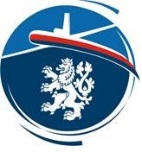                                                                  FORMULÁŘ ŽÁDOSTI O OSVĚDČENÍ ZDRAVOTNÍ ZPŮSOBILOSTI      Tuto stranu vyplňte úplně a velkým písmem – viz pokyny  pro vyplnění                                                                                 VÁZÁNO  LÉKAŘSKÝM TAJEMSTVÍMCelková a lékařská anamnéza: Prodělal(a) jste někdy něco z níže uvedeného? (Prosím  zaškrtněte). Pokud ano, uveďte podrobnosti v položce (30) Poznámky.Ano Ne	Ano Ne	Ano Ne	Rodinný výskyt:	Ano NePOKYNY PRO VYPLNĚNÍ FORMULÁŘE ŽÁDOSTI O OSVĚDČENÍ ZDRAVOTNÍ ZPŮSOBILOSTI Formulář této žádosti a všechny přiložené formuláře zpráv budou zaslány úřadu vydávajícímu průkazy způsobilosti. Za všech okolností musí být respektováno lékařské tajemství.Žadatel by měl osobně a v úplnosti vyplnit všechny otázky (části) formuláře žádosti. Zápis musí být proveden velkými tiskacími písmeny pomocí kuličkového pera. Přípustné je rovněž vyplnění tohoto formuláře psacím strojem/tiskem Potřebujete-li k odpovědi na nějakou otázku více místa, měl by být k podání informace použit volný list papíru, opatřený jménem a podpisem žadatele a datem podpisu. Níže uvedené číslované pokyny se vztahují k číselným záhlavím formuláře žádosti o osvědčení zdravotní způsobilosti.Neúplné nebo nečitelné vyplnění žádosti může mít za následek její nepřijetí. Nepravdivé nebo zavádějící údaje nebo zamlčení důležité informace vztahující se k této žádosti mohou mít za následek trestní postih, odmítnutí této žádosti a/nebo odvolání kteréhokoli již vydaného osvědčení zdravotní způsobilosti. (1) Stát vydávající průkaz způsobilosti:(2) Požadováno osvědčení zdravotní způsobilosti:třída 1		třída 2		třída 3	(2) Požadováno osvědčení zdravotní způsobilosti:třída 1		třída 2		třída 3	(2) Požadováno osvědčení zdravotní způsobilosti:třída 1		třída 2		třída 3	(2) Požadováno osvědčení zdravotní způsobilosti:třída 1		třída 2		třída 3	(3) Příjmení:(4) Dřívější příjmení:(4) Dřívější příjmení:(4) Dřívější příjmení:(12) Žádost:Vstupní	              Prodloužení platnosti / obnova         (5) Křestní jméno:(6) Datum narození (dd/mm/yyyy):(6) Datum narození (dd/mm/yyyy):(7) Pohlaví Muž	Žena	(13) Registrační číslo:(8) Místo a země narození:(9) Státní příslušnost:(9) Státní příslušnost:(9) Státní příslušnost:(14) Typ požadovaného průkazu           způsobilosti:(10) Trvalé bydliště: (11) Poštovní adresa (pokud se lišíe liší different):(11) Poštovní adresa (pokud se lišíe liší different):liší)  (14) Typ požadovaného průkazu           způsobilosti:(15) Povolání (hlavní):Země:Telefonní číslo:Číslo mobilu:E-mail:Země:Telefonní číslo:Země:Telefonní číslo:Zaměstnavatel:Poslední letecko-lékařské vyšetření: Datum:        Místo:(18) Vlastněné průkazy způsobilosti (typ):Číslo průkazu:Stát vydání:(18) Vlastněné průkazy způsobilosti (typ):Číslo průkazu:Stát vydání:(19) Jakékoli omezení v průkazu způsobilosti /osvědčení zdravotní způsobilosti: Ne	Ano		Podrobnosti:(19) Jakékoli omezení v průkazu způsobilosti /osvědčení zdravotní způsobilosti: Ne	Ano		Podrobnosti:(19) Jakékoli omezení v průkazu způsobilosti /osvědčení zdravotní způsobilosti: Ne	Ano		Podrobnosti:(20) Bylo vám někdy osvědčení zdravotní způsobilosti odmítnuto, pozastaveno nebo zrušeno jakýmkoliv úřadem vydávajícím průkazy způsobilosti? Ne	Ano		Datum:	Země: Podrobnosti:(20) Bylo vám někdy osvědčení zdravotní způsobilosti odmítnuto, pozastaveno nebo zrušeno jakýmkoliv úřadem vydávajícím průkazy způsobilosti? Ne	Ano		Datum:	Země: Podrobnosti:(21) Celkový počet letových hodin:Hod:	n/a    (21) Celkový počet letových hodin:Hod:	n/a    (22) Počet letových hodin od poslední letecko-lékařské prohlídky:Hod:	n/a	(20) Bylo vám někdy osvědčení zdravotní způsobilosti odmítnuto, pozastaveno nebo zrušeno jakýmkoliv úřadem vydávajícím průkazy způsobilosti? Ne	Ano		Datum:	Země: Podrobnosti:(20) Bylo vám někdy osvědčení zdravotní způsobilosti odmítnuto, pozastaveno nebo zrušeno jakýmkoliv úřadem vydávajícím průkazy způsobilosti? Ne	Ano		Datum:	Země: Podrobnosti:(23) V současnosti létám na letadle třídy /typu:n/a	(23) V současnosti létám na letadle třídy /typu:n/a	(23) V současnosti létám na letadle třídy /typu:n/a	(24) Nějaká letecká nehoda / incident od posledního lékařského vyšetření?Ne		n/a	Ano		Datum:	Země:(24) Nějaká letecká nehoda / incident od posledního lékařského vyšetření?Ne		n/a	Ano		Datum:	Země:(25) Požadovaný druh létání:n/a	(25) Požadovaný druh létání:n/a	(25) Požadovaný druh létání:n/a	Podrobnosti:(26) V současnosti létám jako:	Jediný pilot	Ve vícepilotní posádce	(26) V současnosti létám jako:	Jediný pilot	Ve vícepilotní posádce	(26) V současnosti létám jako:	Jediný pilot	Ve vícepilotní posádce	Současná činnost ŘLP:	 Věž   Radar         Jiné činnosti ŘLP   Současná činnost ŘLP:	 Věž   Radar         Jiné činnosti ŘLP   Současná činnost ŘLP:	 Věž   Radar         Jiné činnosti ŘLP   (27) Pijete alkohol?Ne    	              Ano            Pokud ano, jaké množství?(27) Pijete alkohol?Ne    	              Ano            Pokud ano, jaké množství?(28) Užíváte v současnosti nějaké léky? Ne     Ano  Uveďte lék, dávku, datum počátku léčby a důvod:(28) Užíváte v současnosti nějaké léky? Ne     Ano  Uveďte lék, dávku, datum počátku léčby a důvod:(28) Užíváte v současnosti nějaké léky? Ne     Ano  Uveďte lék, dávku, datum počátku léčby a důvod:(29) Kouříte?             Ne, nikdy  Ne, přestal jsem	 Uveďte datum:ANO	 Uveďte druh kuřiva a množství:(29) Kouříte?             Ne, nikdy  Ne, přestal jsem	 Uveďte datum:ANO	 Uveďte druh kuřiva a množství:(28) Užíváte v současnosti nějaké léky? Ne     Ano  Uveďte lék, dávku, datum počátku léčby a důvod:(28) Užíváte v současnosti nějaké léky? Ne     Ano  Uveďte lék, dávku, datum počátku léčby a důvod:(28) Užíváte v současnosti nějaké léky? Ne     Ano  Uveďte lék, dávku, datum počátku léčby a důvod:101 Oční obtíže/ oční operace112 Poruchy nosu, krku a řeči123 Malárie nebo jiná tropická nemoc170 Srdeční nemoci102 Brýle a/nebo kontaktní čočky někdy nošené 113 Poranění hlavy nebo bezvědomí124 Pozitivní test HIV171 Vysoký krevní tlak102 Brýle a/nebo kontaktní čočky někdy nošené 114 Časté nebo těžké bolesti hlavy125 Pohlavně přenosné onemocnění172 Vysoká hladina cholesterolu103 Změna předpisu brýlí od posledního lékařského vyšetření115 Závratě nebo záchvaty mdlob126 Porucha spánku/syndrome apnoe173 Epilepsie103 Změna předpisu brýlí od posledního lékařského vyšetření116 Bezvědomí z jakékoli příčiny127 Svalové a kosterní nemoci/poškození174 Duševní nemoci104 Alergie nebo senná rýmy117 Neurologické poruchy, mrtvice, epilepsie, křeče, obrny atd.128 Jiné nemoci nebo poranění175 Diabetes mellitus105 Astma nebo plicní nemoc117 Neurologické poruchy, mrtvice, epilepsie, křeče, obrny atd.129 Přijetí do nemocnice176 Tuberkulóza106 Srdeční nebo cévní potíže118 Psychologické/duševní potíže jakéhokoli druhu130 Návštěva u praktického lékaře od posledního lékařského vyšetření177 Alergie/astma/ekzém107 Vysoký nebo nízký krevní tlakHigh or low blood pressure118 Psychologické/duševní potíže jakéhokoli druhu130 Návštěva u praktického lékaře od posledního lékařského vyšetření178 Dědičné nemoci108 Ledvinový kámen nebo krev v moči119 Abusus alkoholu, omamných látek131 Zamítnutí životní pojistky179 Glaukomm109 Diabetes mell., hormonální poruchy120 Sebevražedný pokus132 Zamítnutí průkazu pilota/průkazu ŘLPPouze ženy:Pouze ženy:Pouze ženy:110 Žaludeční, jaterní, střevní potíže121 Kinetóza vyžadující léčení133 Vyřazení z vojenské služby ze zdravotních důvodůPouze ženy:Pouze ženy:Pouze ženy:110 Žaludeční, jaterní, střevní potíže121 Kinetóza vyžadující léčení133 Vyřazení z vojenské služby ze zdravotních důvodů150 Gynekologické, menstruační problémyl problems111 Nedoslýchavost nebo ušní problémy122 Anémie/srpkovitost červených krvinek/jiné poruchy krve134 Přiznání důchodu nebo náhrady po poranění nebo nemoci151 Jste těhotná?(30) Poznámky: Pokud byly uvedeny již dříve a nedošlo ke změně, poznamenejte to.(30) Poznámky: Pokud byly uvedeny již dříve a nedošlo ke změně, poznamenejte to.(30) Poznámky: Pokud byly uvedeny již dříve a nedošlo ke změně, poznamenejte to.(30) Poznámky: Pokud byly uvedeny již dříve a nedošlo ke změně, poznamenejte to.(30) Poznámky: Pokud byly uvedeny již dříve a nedošlo ke změně, poznamenejte to.(30) Poznámky: Pokud byly uvedeny již dříve a nedošlo ke změně, poznamenejte to.(30) Poznámky: Pokud byly uvedeny již dříve a nedošlo ke změně, poznamenejte to.(30) Poznámky: Pokud byly uvedeny již dříve a nedošlo ke změně, poznamenejte to.(30) Poznámky: Pokud byly uvedeny již dříve a nedošlo ke změně, poznamenejte to.(30) Poznámky: Pokud byly uvedeny již dříve a nedošlo ke změně, poznamenejte to.(30) Poznámky: Pokud byly uvedeny již dříve a nedošlo ke změně, poznamenejte to.(30) Poznámky: Pokud byly uvedeny již dříve a nedošlo ke změně, poznamenejte to.(31) Prohlášení: Prohlašuji tímto, že jsem pečlivě zvážil výše uvedené odpovědi a že jsou podle mého nejlepšího přesvědčení úplné a správné a že jsem nezatajil žádnou důležitou informaci nebo neuvedl žádné zavádějící údaje. Jsem si vědom, že pokud bych uvedl jakýkoli nepravdivý nebo zavádějící údaj související s touto žádostí, nebo nedal souhlas k poskytnutí doplňujících lékařských informací, může mi úřad vydávající průkazy způsobilosti odmítnout vydat osvědčení zdravotní způsobilosti, nebo mi může odebrat kterékoli již vystavené osvědčení zdravotní způsobilosti, aniž by tím byla dotčena další opatření, vyplývající z národních právních předpisů.SOUHLAS S POSKYTNUTÍM LÉKAŘSKÝCH INFORMACÍ. Tímto dávám souhlas k poskytnutí všech informací obsažených v této zprávě a kterémkoli nebo všech doplňcích, určenému leteckému lékaři (AME) a v případě potřeby posudkovému lékaři úřadu vydávajícímu průkazy způsobilosti, s vědomím, že tyto dokumenty nebo elektronicky uchované údaje budou použity pro vyhotovení osvědčení zdravotní způsobilosti a zůstanou majetkem úřadu vydávajícího průkazy způsobilosti, za předpokladu, že já nebo můj lékař k nim budeme mít přístup v souladu s platnou právní úpravou. Za všech okolností bude dodržováno lékařské tajemství.           ---------------------------------------	          --------------------------------------------------------------	                                    --------------------------------------------------------------                           Datum	                        Podpis žadatele	                                                         Podpis AME/(posudkového lékaře)(31) Prohlášení: Prohlašuji tímto, že jsem pečlivě zvážil výše uvedené odpovědi a že jsou podle mého nejlepšího přesvědčení úplné a správné a že jsem nezatajil žádnou důležitou informaci nebo neuvedl žádné zavádějící údaje. Jsem si vědom, že pokud bych uvedl jakýkoli nepravdivý nebo zavádějící údaj související s touto žádostí, nebo nedal souhlas k poskytnutí doplňujících lékařských informací, může mi úřad vydávající průkazy způsobilosti odmítnout vydat osvědčení zdravotní způsobilosti, nebo mi může odebrat kterékoli již vystavené osvědčení zdravotní způsobilosti, aniž by tím byla dotčena další opatření, vyplývající z národních právních předpisů.SOUHLAS S POSKYTNUTÍM LÉKAŘSKÝCH INFORMACÍ. Tímto dávám souhlas k poskytnutí všech informací obsažených v této zprávě a kterémkoli nebo všech doplňcích, určenému leteckému lékaři (AME) a v případě potřeby posudkovému lékaři úřadu vydávajícímu průkazy způsobilosti, s vědomím, že tyto dokumenty nebo elektronicky uchované údaje budou použity pro vyhotovení osvědčení zdravotní způsobilosti a zůstanou majetkem úřadu vydávajícího průkazy způsobilosti, za předpokladu, že já nebo můj lékař k nim budeme mít přístup v souladu s platnou právní úpravou. Za všech okolností bude dodržováno lékařské tajemství.           ---------------------------------------	          --------------------------------------------------------------	                                    --------------------------------------------------------------                           Datum	                        Podpis žadatele	                                                         Podpis AME/(posudkového lékaře)(31) Prohlášení: Prohlašuji tímto, že jsem pečlivě zvážil výše uvedené odpovědi a že jsou podle mého nejlepšího přesvědčení úplné a správné a že jsem nezatajil žádnou důležitou informaci nebo neuvedl žádné zavádějící údaje. Jsem si vědom, že pokud bych uvedl jakýkoli nepravdivý nebo zavádějící údaj související s touto žádostí, nebo nedal souhlas k poskytnutí doplňujících lékařských informací, může mi úřad vydávající průkazy způsobilosti odmítnout vydat osvědčení zdravotní způsobilosti, nebo mi může odebrat kterékoli již vystavené osvědčení zdravotní způsobilosti, aniž by tím byla dotčena další opatření, vyplývající z národních právních předpisů.SOUHLAS S POSKYTNUTÍM LÉKAŘSKÝCH INFORMACÍ. Tímto dávám souhlas k poskytnutí všech informací obsažených v této zprávě a kterémkoli nebo všech doplňcích, určenému leteckému lékaři (AME) a v případě potřeby posudkovému lékaři úřadu vydávajícímu průkazy způsobilosti, s vědomím, že tyto dokumenty nebo elektronicky uchované údaje budou použity pro vyhotovení osvědčení zdravotní způsobilosti a zůstanou majetkem úřadu vydávajícího průkazy způsobilosti, za předpokladu, že já nebo můj lékař k nim budeme mít přístup v souladu s platnou právní úpravou. Za všech okolností bude dodržováno lékařské tajemství.           ---------------------------------------	          --------------------------------------------------------------	                                    --------------------------------------------------------------                           Datum	                        Podpis žadatele	                                                         Podpis AME/(posudkového lékaře)(31) Prohlášení: Prohlašuji tímto, že jsem pečlivě zvážil výše uvedené odpovědi a že jsou podle mého nejlepšího přesvědčení úplné a správné a že jsem nezatajil žádnou důležitou informaci nebo neuvedl žádné zavádějící údaje. Jsem si vědom, že pokud bych uvedl jakýkoli nepravdivý nebo zavádějící údaj související s touto žádostí, nebo nedal souhlas k poskytnutí doplňujících lékařských informací, může mi úřad vydávající průkazy způsobilosti odmítnout vydat osvědčení zdravotní způsobilosti, nebo mi může odebrat kterékoli již vystavené osvědčení zdravotní způsobilosti, aniž by tím byla dotčena další opatření, vyplývající z národních právních předpisů.SOUHLAS S POSKYTNUTÍM LÉKAŘSKÝCH INFORMACÍ. Tímto dávám souhlas k poskytnutí všech informací obsažených v této zprávě a kterémkoli nebo všech doplňcích, určenému leteckému lékaři (AME) a v případě potřeby posudkovému lékaři úřadu vydávajícímu průkazy způsobilosti, s vědomím, že tyto dokumenty nebo elektronicky uchované údaje budou použity pro vyhotovení osvědčení zdravotní způsobilosti a zůstanou majetkem úřadu vydávajícího průkazy způsobilosti, za předpokladu, že já nebo můj lékař k nim budeme mít přístup v souladu s platnou právní úpravou. Za všech okolností bude dodržováno lékařské tajemství.           ---------------------------------------	          --------------------------------------------------------------	                                    --------------------------------------------------------------                           Datum	                        Podpis žadatele	                                                         Podpis AME/(posudkového lékaře)(31) Prohlášení: Prohlašuji tímto, že jsem pečlivě zvážil výše uvedené odpovědi a že jsou podle mého nejlepšího přesvědčení úplné a správné a že jsem nezatajil žádnou důležitou informaci nebo neuvedl žádné zavádějící údaje. Jsem si vědom, že pokud bych uvedl jakýkoli nepravdivý nebo zavádějící údaj související s touto žádostí, nebo nedal souhlas k poskytnutí doplňujících lékařských informací, může mi úřad vydávající průkazy způsobilosti odmítnout vydat osvědčení zdravotní způsobilosti, nebo mi může odebrat kterékoli již vystavené osvědčení zdravotní způsobilosti, aniž by tím byla dotčena další opatření, vyplývající z národních právních předpisů.SOUHLAS S POSKYTNUTÍM LÉKAŘSKÝCH INFORMACÍ. Tímto dávám souhlas k poskytnutí všech informací obsažených v této zprávě a kterémkoli nebo všech doplňcích, určenému leteckému lékaři (AME) a v případě potřeby posudkovému lékaři úřadu vydávajícímu průkazy způsobilosti, s vědomím, že tyto dokumenty nebo elektronicky uchované údaje budou použity pro vyhotovení osvědčení zdravotní způsobilosti a zůstanou majetkem úřadu vydávajícího průkazy způsobilosti, za předpokladu, že já nebo můj lékař k nim budeme mít přístup v souladu s platnou právní úpravou. Za všech okolností bude dodržováno lékařské tajemství.           ---------------------------------------	          --------------------------------------------------------------	                                    --------------------------------------------------------------                           Datum	                        Podpis žadatele	                                                         Podpis AME/(posudkového lékaře)(31) Prohlášení: Prohlašuji tímto, že jsem pečlivě zvážil výše uvedené odpovědi a že jsou podle mého nejlepšího přesvědčení úplné a správné a že jsem nezatajil žádnou důležitou informaci nebo neuvedl žádné zavádějící údaje. Jsem si vědom, že pokud bych uvedl jakýkoli nepravdivý nebo zavádějící údaj související s touto žádostí, nebo nedal souhlas k poskytnutí doplňujících lékařských informací, může mi úřad vydávající průkazy způsobilosti odmítnout vydat osvědčení zdravotní způsobilosti, nebo mi může odebrat kterékoli již vystavené osvědčení zdravotní způsobilosti, aniž by tím byla dotčena další opatření, vyplývající z národních právních předpisů.SOUHLAS S POSKYTNUTÍM LÉKAŘSKÝCH INFORMACÍ. Tímto dávám souhlas k poskytnutí všech informací obsažených v této zprávě a kterémkoli nebo všech doplňcích, určenému leteckému lékaři (AME) a v případě potřeby posudkovému lékaři úřadu vydávajícímu průkazy způsobilosti, s vědomím, že tyto dokumenty nebo elektronicky uchované údaje budou použity pro vyhotovení osvědčení zdravotní způsobilosti a zůstanou majetkem úřadu vydávajícího průkazy způsobilosti, za předpokladu, že já nebo můj lékař k nim budeme mít přístup v souladu s platnou právní úpravou. Za všech okolností bude dodržováno lékařské tajemství.           ---------------------------------------	          --------------------------------------------------------------	                                    --------------------------------------------------------------                           Datum	                        Podpis žadatele	                                                         Podpis AME/(posudkového lékaře)(31) Prohlášení: Prohlašuji tímto, že jsem pečlivě zvážil výše uvedené odpovědi a že jsou podle mého nejlepšího přesvědčení úplné a správné a že jsem nezatajil žádnou důležitou informaci nebo neuvedl žádné zavádějící údaje. Jsem si vědom, že pokud bych uvedl jakýkoli nepravdivý nebo zavádějící údaj související s touto žádostí, nebo nedal souhlas k poskytnutí doplňujících lékařských informací, může mi úřad vydávající průkazy způsobilosti odmítnout vydat osvědčení zdravotní způsobilosti, nebo mi může odebrat kterékoli již vystavené osvědčení zdravotní způsobilosti, aniž by tím byla dotčena další opatření, vyplývající z národních právních předpisů.SOUHLAS S POSKYTNUTÍM LÉKAŘSKÝCH INFORMACÍ. Tímto dávám souhlas k poskytnutí všech informací obsažených v této zprávě a kterémkoli nebo všech doplňcích, určenému leteckému lékaři (AME) a v případě potřeby posudkovému lékaři úřadu vydávajícímu průkazy způsobilosti, s vědomím, že tyto dokumenty nebo elektronicky uchované údaje budou použity pro vyhotovení osvědčení zdravotní způsobilosti a zůstanou majetkem úřadu vydávajícího průkazy způsobilosti, za předpokladu, že já nebo můj lékař k nim budeme mít přístup v souladu s platnou právní úpravou. Za všech okolností bude dodržováno lékařské tajemství.           ---------------------------------------	          --------------------------------------------------------------	                                    --------------------------------------------------------------                           Datum	                        Podpis žadatele	                                                         Podpis AME/(posudkového lékaře)(31) Prohlášení: Prohlašuji tímto, že jsem pečlivě zvážil výše uvedené odpovědi a že jsou podle mého nejlepšího přesvědčení úplné a správné a že jsem nezatajil žádnou důležitou informaci nebo neuvedl žádné zavádějící údaje. Jsem si vědom, že pokud bych uvedl jakýkoli nepravdivý nebo zavádějící údaj související s touto žádostí, nebo nedal souhlas k poskytnutí doplňujících lékařských informací, může mi úřad vydávající průkazy způsobilosti odmítnout vydat osvědčení zdravotní způsobilosti, nebo mi může odebrat kterékoli již vystavené osvědčení zdravotní způsobilosti, aniž by tím byla dotčena další opatření, vyplývající z národních právních předpisů.SOUHLAS S POSKYTNUTÍM LÉKAŘSKÝCH INFORMACÍ. Tímto dávám souhlas k poskytnutí všech informací obsažených v této zprávě a kterémkoli nebo všech doplňcích, určenému leteckému lékaři (AME) a v případě potřeby posudkovému lékaři úřadu vydávajícímu průkazy způsobilosti, s vědomím, že tyto dokumenty nebo elektronicky uchované údaje budou použity pro vyhotovení osvědčení zdravotní způsobilosti a zůstanou majetkem úřadu vydávajícího průkazy způsobilosti, za předpokladu, že já nebo můj lékař k nim budeme mít přístup v souladu s platnou právní úpravou. Za všech okolností bude dodržováno lékařské tajemství.           ---------------------------------------	          --------------------------------------------------------------	                                    --------------------------------------------------------------                           Datum	                        Podpis žadatele	                                                         Podpis AME/(posudkového lékaře)(31) Prohlášení: Prohlašuji tímto, že jsem pečlivě zvážil výše uvedené odpovědi a že jsou podle mého nejlepšího přesvědčení úplné a správné a že jsem nezatajil žádnou důležitou informaci nebo neuvedl žádné zavádějící údaje. Jsem si vědom, že pokud bych uvedl jakýkoli nepravdivý nebo zavádějící údaj související s touto žádostí, nebo nedal souhlas k poskytnutí doplňujících lékařských informací, může mi úřad vydávající průkazy způsobilosti odmítnout vydat osvědčení zdravotní způsobilosti, nebo mi může odebrat kterékoli již vystavené osvědčení zdravotní způsobilosti, aniž by tím byla dotčena další opatření, vyplývající z národních právních předpisů.SOUHLAS S POSKYTNUTÍM LÉKAŘSKÝCH INFORMACÍ. Tímto dávám souhlas k poskytnutí všech informací obsažených v této zprávě a kterémkoli nebo všech doplňcích, určenému leteckému lékaři (AME) a v případě potřeby posudkovému lékaři úřadu vydávajícímu průkazy způsobilosti, s vědomím, že tyto dokumenty nebo elektronicky uchované údaje budou použity pro vyhotovení osvědčení zdravotní způsobilosti a zůstanou majetkem úřadu vydávajícího průkazy způsobilosti, za předpokladu, že já nebo můj lékař k nim budeme mít přístup v souladu s platnou právní úpravou. Za všech okolností bude dodržováno lékařské tajemství.           ---------------------------------------	          --------------------------------------------------------------	                                    --------------------------------------------------------------                           Datum	                        Podpis žadatele	                                                         Podpis AME/(posudkového lékaře)(31) Prohlášení: Prohlašuji tímto, že jsem pečlivě zvážil výše uvedené odpovědi a že jsou podle mého nejlepšího přesvědčení úplné a správné a že jsem nezatajil žádnou důležitou informaci nebo neuvedl žádné zavádějící údaje. Jsem si vědom, že pokud bych uvedl jakýkoli nepravdivý nebo zavádějící údaj související s touto žádostí, nebo nedal souhlas k poskytnutí doplňujících lékařských informací, může mi úřad vydávající průkazy způsobilosti odmítnout vydat osvědčení zdravotní způsobilosti, nebo mi může odebrat kterékoli již vystavené osvědčení zdravotní způsobilosti, aniž by tím byla dotčena další opatření, vyplývající z národních právních předpisů.SOUHLAS S POSKYTNUTÍM LÉKAŘSKÝCH INFORMACÍ. Tímto dávám souhlas k poskytnutí všech informací obsažených v této zprávě a kterémkoli nebo všech doplňcích, určenému leteckému lékaři (AME) a v případě potřeby posudkovému lékaři úřadu vydávajícímu průkazy způsobilosti, s vědomím, že tyto dokumenty nebo elektronicky uchované údaje budou použity pro vyhotovení osvědčení zdravotní způsobilosti a zůstanou majetkem úřadu vydávajícího průkazy způsobilosti, za předpokladu, že já nebo můj lékař k nim budeme mít přístup v souladu s platnou právní úpravou. Za všech okolností bude dodržováno lékařské tajemství.           ---------------------------------------	          --------------------------------------------------------------	                                    --------------------------------------------------------------                           Datum	                        Podpis žadatele	                                                         Podpis AME/(posudkového lékaře)(31) Prohlášení: Prohlašuji tímto, že jsem pečlivě zvážil výše uvedené odpovědi a že jsou podle mého nejlepšího přesvědčení úplné a správné a že jsem nezatajil žádnou důležitou informaci nebo neuvedl žádné zavádějící údaje. Jsem si vědom, že pokud bych uvedl jakýkoli nepravdivý nebo zavádějící údaj související s touto žádostí, nebo nedal souhlas k poskytnutí doplňujících lékařských informací, může mi úřad vydávající průkazy způsobilosti odmítnout vydat osvědčení zdravotní způsobilosti, nebo mi může odebrat kterékoli již vystavené osvědčení zdravotní způsobilosti, aniž by tím byla dotčena další opatření, vyplývající z národních právních předpisů.SOUHLAS S POSKYTNUTÍM LÉKAŘSKÝCH INFORMACÍ. Tímto dávám souhlas k poskytnutí všech informací obsažených v této zprávě a kterémkoli nebo všech doplňcích, určenému leteckému lékaři (AME) a v případě potřeby posudkovému lékaři úřadu vydávajícímu průkazy způsobilosti, s vědomím, že tyto dokumenty nebo elektronicky uchované údaje budou použity pro vyhotovení osvědčení zdravotní způsobilosti a zůstanou majetkem úřadu vydávajícího průkazy způsobilosti, za předpokladu, že já nebo můj lékař k nim budeme mít přístup v souladu s platnou právní úpravou. Za všech okolností bude dodržováno lékařské tajemství.           ---------------------------------------	          --------------------------------------------------------------	                                    --------------------------------------------------------------                           Datum	                        Podpis žadatele	                                                         Podpis AME/(posudkového lékaře)(31) Prohlášení: Prohlašuji tímto, že jsem pečlivě zvážil výše uvedené odpovědi a že jsou podle mého nejlepšího přesvědčení úplné a správné a že jsem nezatajil žádnou důležitou informaci nebo neuvedl žádné zavádějící údaje. Jsem si vědom, že pokud bych uvedl jakýkoli nepravdivý nebo zavádějící údaj související s touto žádostí, nebo nedal souhlas k poskytnutí doplňujících lékařských informací, může mi úřad vydávající průkazy způsobilosti odmítnout vydat osvědčení zdravotní způsobilosti, nebo mi může odebrat kterékoli již vystavené osvědčení zdravotní způsobilosti, aniž by tím byla dotčena další opatření, vyplývající z národních právních předpisů.SOUHLAS S POSKYTNUTÍM LÉKAŘSKÝCH INFORMACÍ. Tímto dávám souhlas k poskytnutí všech informací obsažených v této zprávě a kterémkoli nebo všech doplňcích, určenému leteckému lékaři (AME) a v případě potřeby posudkovému lékaři úřadu vydávajícímu průkazy způsobilosti, s vědomím, že tyto dokumenty nebo elektronicky uchované údaje budou použity pro vyhotovení osvědčení zdravotní způsobilosti a zůstanou majetkem úřadu vydávajícího průkazy způsobilosti, za předpokladu, že já nebo můj lékař k nim budeme mít přístup v souladu s platnou právní úpravou. Za všech okolností bude dodržováno lékařské tajemství.           ---------------------------------------	          --------------------------------------------------------------	                                    --------------------------------------------------------------                           Datum	                        Podpis žadatele	                                                         Podpis AME/(posudkového lékaře)1.	ÚŘAD VYDÁVAJÍCÍ PRŮKAZY ZPŮSOBILOSTI:Uveďte jméno země, k níž je tato žádost určena.17.	poslední žádost o osvědčení zdravotní způsobilosti:Uveďte datum (den, měsíc, rok) a místo (město, země). U vstupní žádosti uveďte ´žádná´.2.	POŽADOVÁNO osvědčení zdravotní způsobilosti:Zaškrtněte příslušné políčko.
1. třída: Profesionální pilot
2. třída: Soukromý pilot
3. třída: ŘLP18.	VLASTNĚNÉ průkazY způsobilosti (TYP):Uveďte typ průkazů, kterých jste držitelem. 
Uveďte číslo a zemi vydání. 
Nejste-li držitelem žádného průkazu způsobilosti, uveďte ´žádný´.3.	příjmení:Uveďte příjmení/rodné jméno19.	omezení průkazu způsobilosti/osvědčení zdravotní způsobilosti:Zaškrtněte příslušné políčko a uveďte podrobnosti o jakémkoliv omezení ve vašem průkazu způsobilosti/osvědčeních zdravotní způsobilosti, např. vidění, barvocit, bezpečnostní pilot atd. 4.	dřívější příjmení:Pokud se vaše příjmení nebo rodné jméno z nějakého důvodu změnilo, uveďte dřívější příjmení.20.	odmítnutí, POZASTAVENÍ nebo zrušení osvědčení zdravotní způsobilosti:Zaškrtněte políčko „ANO“, pokud vám bylo někdy osvědčení zdravotní způsobilosti odmítnuto, pozastaveno nebo zrušeno, i když jen dočasně. V případě odpovědi ´ANO´ uveďte datum (dd/mm/rrrr) a zemi, ve které se tak stalo.5.	křestní jména:Uveďte první a prostřední jméno (maximálně tři).21. CELKOVÝ počet letových hodin:Uveďte celkový počet nalétaných hodin. Pro příslušníky ŘLP zaškrtněte políčko n/a6.	datum narození:Uveďte v pořadí dd/mm/rrrr.22.	počet letových hodin od poslední lékařské prohlídky:Uveďte počet nalétaných hodin od poslední lékařské prohlídky. Pro příslušníky ŘLP zaškrtněte políčko n/a7.	pohlaví:Zaškrtněte příslušné políčko.23.	v současnosti létám na letadlech třídy/typu:Uveďte název hlavního letadla, na kterém v současnosti létáte, např. Boeing 737, Cessna 150 atd.  Pro příslušníky ŘLP zaškrtněte políčko n/a8.	místo narození:Uveďte obec a zemi narození.24.	Nějaká letecká nehoda / incident od posledního lékařského vyšetření:Pokud je zaškrtnuto políčko „ANO“, uveďte datum (dd/mm/rrrr) a zemi, kde k nehodě/incidentu došlo. 9.	Státní příslušnost:Uveďte název země státní příslušnosti.25.	požadovaný druh létání:Uveďte, zda u aerolinií, v nepravidelné dopravě, jednopilotní, obchodní letecké dopravě, přepravě cestujících, zemědělství, rekreační atd. Pro příslušníky ŘLP zaškrtněte políčko n/a10.	trvalé bydliště:Uveďte adresu trvalého bydliště a zemi. Udejte oblastní telefonní kód a číslo.26.	v současnosti létám jako:Zaškrtněte příslušné políčko k uvedení, zda létáte jako sólo pilot či nikoli. Pro příslušníky ŘLP zaškrtněte příslušné políčko k uvedení, zda pracujete na: věži radaru, jiná činnost ŘLP11.	poštovní adresa:Pokud se liší od trvalého bydliště, uveďte úplnou poštovní adresu, včetně telefonního čísla. Je-li stejná, uveďte „stejná“.27.	pijete alkohol?Zaškrtněte příslušné políčko. Pokud ano, uveďte týdenní konzumaci, např. 2 litry piva.12.	žádost:Zaškrtněte příslušné políčko.28.	užíváte V současnosti nějaké léky?Pokud „ANO“, uveďte podrobnosti – název, dávkování atd. Uveďte i medikaci, nepředepsanou lékařem.13.	registrační číslo:Uveďte registrační číslo, které Vám přidělil úřad vydávající průkazy způsobilosti.Ti, kdo žádají poprvé, uvedou „žádné“.29.	kouříte?Zaškrtněte příslušné políčko. Uveďte, jaký druh kuřiva v současnosti kouříte (cigarety, doutníky, dýmku) a množství (např. 2 doutníky denně, dýmku – čtvrt kila týdně).14.	typ požadovaného průkazu způsobilosti:Uveďte druh požadovaného průkazu podle následujícího seznamu:celková a lékařská anamnéza:Všechny položky pod touto hlavičkou od čísla 101 do 179 včetně by měly obsahovat odpověď „ANO“ nebo „NE“. Měl byste zaškrtnout „ANO“, jestliže jste kdy měl uvedené potíže a popsat je s uvedením přibližného data v políčku (30) poznámky. Všechny položené otázky jsou z lékařského hlediska významné, i když to nemusí být zřejmé. Položky pod čísly 170–179 se týkají rodinné anamnézy a položky pod čísly 150–151 by měly být vyplněny pouze žadatelkami.Pokud byly informace uvedeny v předchozí žádosti a váš stav se nezměnil, můžete uvést „Oznámeno dříve, poté žádné změny“. Přesto byste měli zaškrtnout „ANO“ u příslušné otázky. Neuvádějte náhodná běžná onemocnění, jako je nachlazení.Průkaz způsobilosti dopravního pilota
Průkaz způsobilosti pilota ve vícečlenné posádce
Průkaz způsobilosti obchodního pilota / přístrojová kvalifikace
Průkaz způsobilosti obchodního pilotaPrůkaz způsobilosti řídícího letového provozu
Průkaz způsobilosti soukromého pilota / přístrojová kvalifikace
Průkaz způsobilosti soukromého pilota
Průkaz způsobilosti pilota kluzáků
Průkaz způsobilosti pilota balónů
Průkaz způsobilosti pilota lehkých letadelA zda se jedná o letadlo s pevnými křídly / vrtulník / obojí
celková a lékařská anamnéza:Všechny položky pod touto hlavičkou od čísla 101 do 179 včetně by měly obsahovat odpověď „ANO“ nebo „NE“. Měl byste zaškrtnout „ANO“, jestliže jste kdy měl uvedené potíže a popsat je s uvedením přibližného data v políčku (30) poznámky. Všechny položené otázky jsou z lékařského hlediska významné, i když to nemusí být zřejmé. Položky pod čísly 170–179 se týkají rodinné anamnézy a položky pod čísly 150–151 by měly být vyplněny pouze žadatelkami.Pokud byly informace uvedeny v předchozí žádosti a váš stav se nezměnil, můžete uvést „Oznámeno dříve, poté žádné změny“. Přesto byste měli zaškrtnout „ANO“ u příslušné otázky. Neuvádějte náhodná běžná onemocnění, jako je nachlazení.15.	povolání (HLAVNÍ):Uveďte své hlavní zaměstnání.celková a lékařská anamnéza:Všechny položky pod touto hlavičkou od čísla 101 do 179 včetně by měly obsahovat odpověď „ANO“ nebo „NE“. Měl byste zaškrtnout „ANO“, jestliže jste kdy měl uvedené potíže a popsat je s uvedením přibližného data v políčku (30) poznámky. Všechny položené otázky jsou z lékařského hlediska významné, i když to nemusí být zřejmé. Položky pod čísly 170–179 se týkají rodinné anamnézy a položky pod čísly 150–151 by měly být vyplněny pouze žadatelkami.Pokud byly informace uvedeny v předchozí žádosti a váš stav se nezměnil, můžete uvést „Oznámeno dříve, poté žádné změny“. Přesto byste měli zaškrtnout „ANO“ u příslušné otázky. Neuvádějte náhodná běžná onemocnění, jako je nachlazení.16.	zaměstnavatel:Je-li vaším hlavním povoláním pilot/pracovník ŘLP, uveďte zaměstnavatele; zaměstnáváte-li sám sebe, uveďte „SÁM“.celková a lékařská anamnéza:Všechny položky pod touto hlavičkou od čísla 101 do 179 včetně by měly obsahovat odpověď „ANO“ nebo „NE“. Měl byste zaškrtnout „ANO“, jestliže jste kdy měl uvedené potíže a popsat je s uvedením přibližného data v políčku (30) poznámky. Všechny položené otázky jsou z lékařského hlediska významné, i když to nemusí být zřejmé. Položky pod čísly 170–179 se týkají rodinné anamnézy a položky pod čísly 150–151 by měly být vyplněny pouze žadatelkami.Pokud byly informace uvedeny v předchozí žádosti a váš stav se nezměnil, můžete uvést „Oznámeno dříve, poté žádné změny“. Přesto byste měli zaškrtnout „ANO“ u příslušné otázky. Neuvádějte náhodná běžná onemocnění, jako je nachlazení.16.	zaměstnavatel:Je-li vaším hlavním povoláním pilot/pracovník ŘLP, uveďte zaměstnavatele; zaměstnáváte-li sám sebe, uveďte „SÁM“.31.	prohlášení a souhlas k získání a poskytnutí informace:Nepodepisujte ani nedatujte toto prohlášení dřív, než vás k tomu vyzve AME/GMP, který bude svědkem a současně se Vám podepíše.